TOREK 31.3.2020DOMAČA NALOGA: Kako narišemo 3D stopniceReši rebuse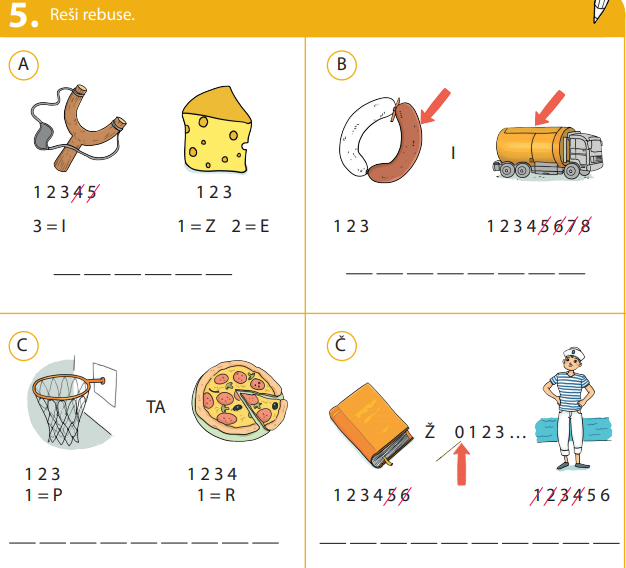 DODATNE NALOGE ZA VEDOŽELJNE:Origami igrica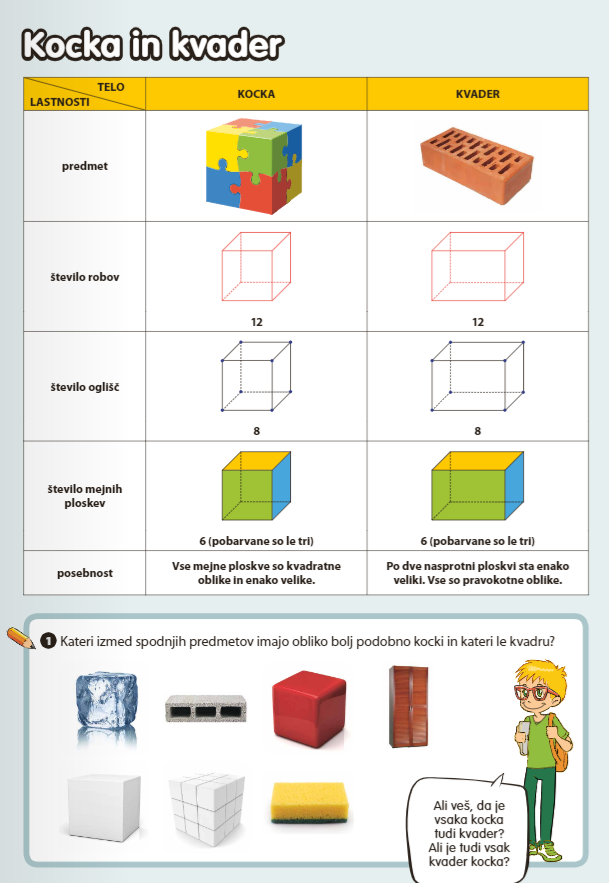 Preberi še spodnje besedilo. Pod besedilom nariši laboda.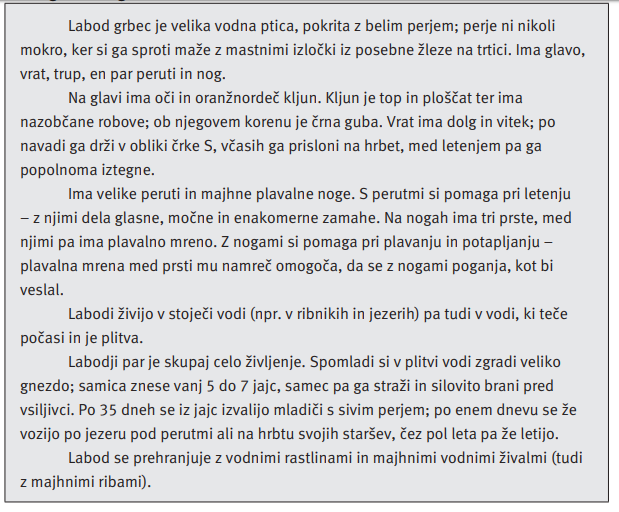 Dokončaj poved in postavi končno ločilo.Kdaj _______________________________________________________Pazi _______________________________________________________Koliko ______________________________________________________Kam _______________________________________________________Joj ________________________________________________________Ne ________________________________________________________Zakaj ______________________________________________________Pogosto slišimo, da je zdravje največje bogastvo. Se ti zdi, da je to res?DA	NEPojasni. _________________________________________________________________________________________________________________________________________________________________________MATTelesaGeometrijska telesaGeometrijska telesa okoli nas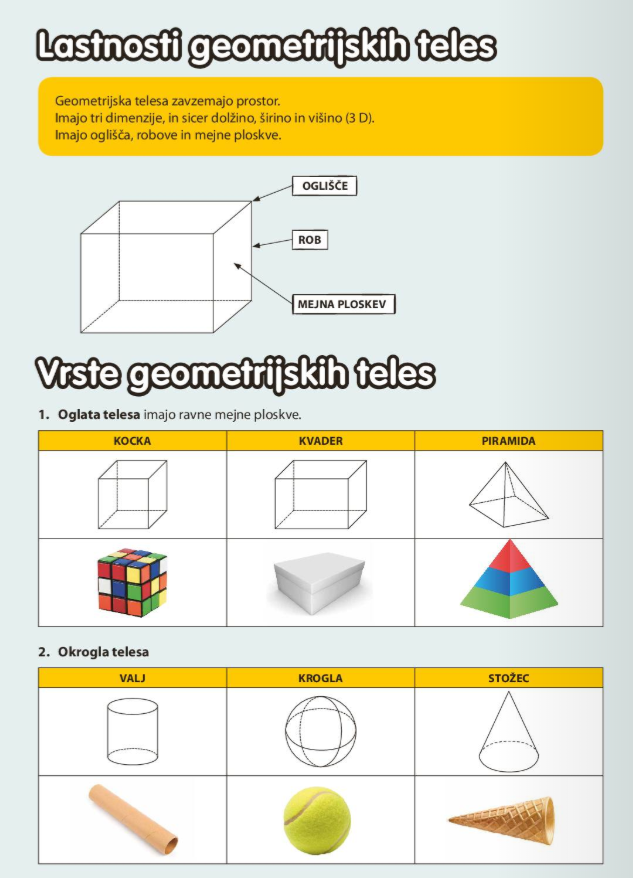 V zvezek nariši geometrijska telesa in jih poimenuj.SLJBranje z razumevanjemZdravilne rastline SDZ2/60,61Preberi opise zdravilnih rastlin in odgovori na nal. 1 (61).Če imaš možnost posnemi svoje branje in se poslušaj ter se vrednoti.LUM(2 uri)Risanje na prostemZ barvicami nariši svoj dom. TJAREŠITVE  naloge, ki si jo reševal prejšnjič:- črne hlače- rdeče krilo- modra obleka- roza kratka majica- zelene nogavice- rumeni čevljiV youtube vpiši naslov pesmi: Are You Hungry? | Kids Songs | Super Simple Songshttps://www.youtube.com/watch?v=ykTR0uFGwE0V zvezek napiši naslov pesmi: Are you hungry? (Ali si lačen?)- poslušaj celo pesem- na naslednji strani dodajam besedilo, da boš lažje sledil pesmi- poskušaj peti zraven- nariši sadje, ki ga slišiš v pesmi in ga poimenujAre you hungry? (Ali si lačen?)
Yes, I am. (Ja, sem.)
Are you hungry?
Yes, I am.
Mmm… a banana!
Yum, yum, yum, yum, yum, yum, yum, yum, yum!Are you hungry?
Yes, I am.
Are you hungry?
Yes, I am.
Mmm… an apple!
Yum, yum, yum, yum, yum, yum, yum, yum, yum!Are you hungry?
Yes, I am.
Are you hungry?
Yes, I am.
Mmm… grapes!
Yum, yum, yum, yum, yum, yum, yum, yum, yum!Are you hungry?
Yes, I am.
Are you hungry?
Yes, I am.
Mmm… watermelon!
Yum, yum, yum, yum, yum, yum, yum, yum, yum!
I’m full! (Sit sem.)